Indices PaysageEspaces vertsEV1 - Travaux de végétalisationhttps://www.insee.fr/fr/statistiques/serie/001711014EV2 - Application de produits phytosanitaireshttps://www.insee.fr/fr/statistiques/serie/001711015EV3 - Travaux de création d'espaces vertshttps://www.insee.fr/fr/statistiques/serie/001711016EV4 - Travaux d'entretien d'espaces vertshttps://www.insee.fr/fr/statistiques/serie/001711017FV - Fournitures de végétauxhttps://www.insee.fr/fr/statistiques/serie/001711019FG - Fourniture de graineshttps://www.insee.fr/fr/statistiques/serie/001711018DRR01 - Fourniture de dispositifs de retenue de routehttps://www.insee.fr/fr/statistiques/serie/010607767 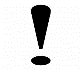 DRR02 – Fourniture et pose de dispositifs de retenue de routehttps://www.insee.fr/fr/statistiques/serie/010607768A partir de la publication des index de décembre 2019, deux nouveaux index DRR01 « Fourniture de dispositifs de retenue de route » et DRR02 « Fourniture et pose de dispositifs de retenue de route » sont créés pour les marchés de sécurisation routière.